Behaviour Response Plan – Behaviour ContinuumAdapted from Autism Spectrum AustraliaWhen planning to address challenging or complex behaviours, it is important to start putting individualised preventative supports and strategies in place based on the knowledge of the student, their strengths, experiences and their interactions with the people around them. If the behaviour continues, targeted strategies and plans should be developed.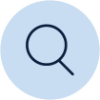 These proactive preventative strategies will promote long-term positive changes in behaviour and reduce the likelihood of challenging behaviour occurring.A behaviour response plan is to be used when a student’s behaviour escalates to crisis point and interferes with the safety of staff, the student themselves and those around them. The response plan will guide the actions of others to respond consistently, to reduce the distress of the individual and to keep everybody safe.The behaviour response plan should be developed with all people relevant to supporting the student. It is divided into 3 columns and 6 rows, with each colour-coded row representing each stage of an escalation behaviour across a continuum:when the student is calm (Green)early warning signs of upset (Yellow)low level challenging behaviours, when the student is more in control (Orange)severe loss of control challenging behaviours (Red)de-escalation, when the student is starting to regain some control (Purple)recovery (Blue)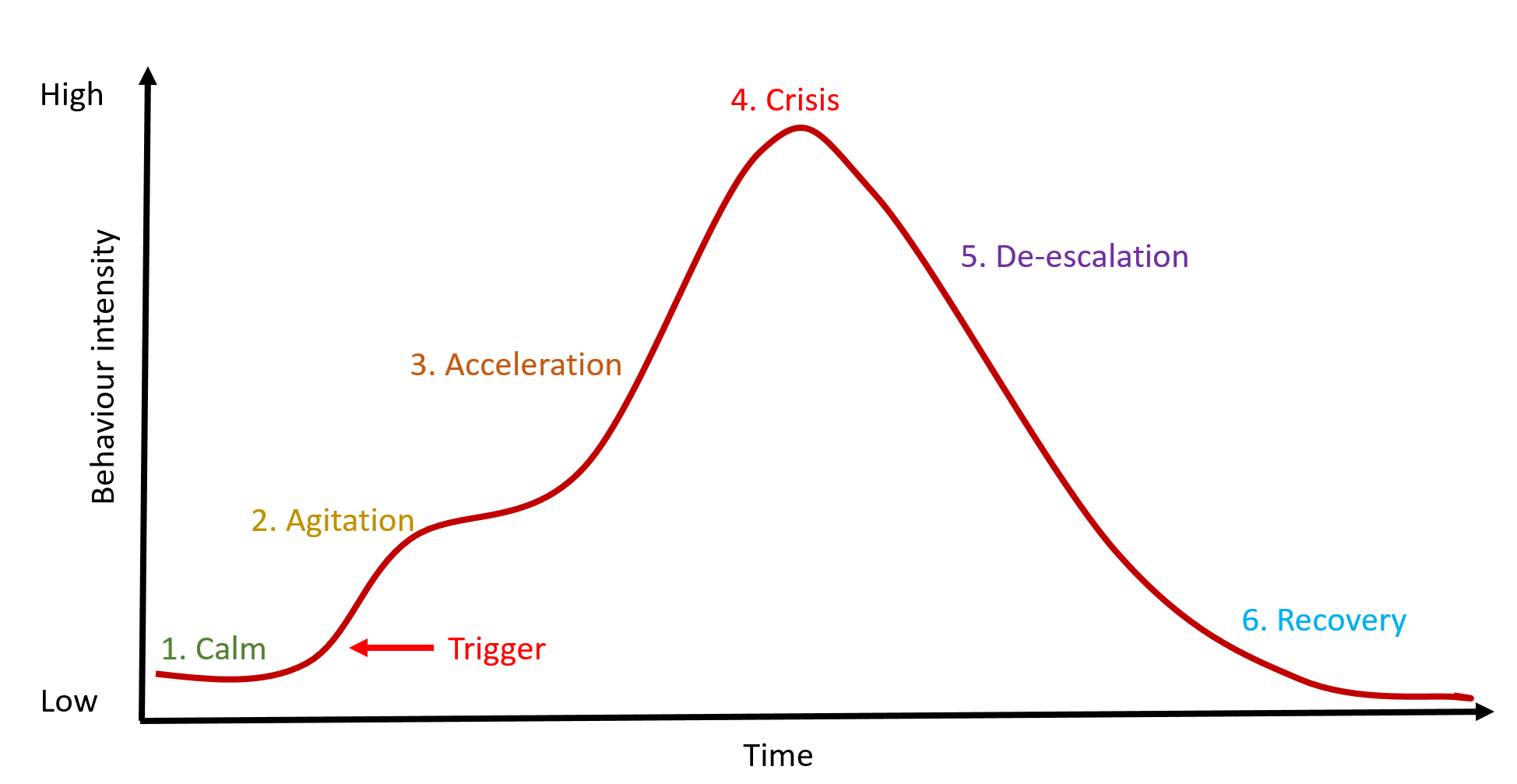 Remember: Long term positive behaviour change only happens using proactive preventative strategies that build happiness, develop environments and teach new behaviours and skills. It is okay to ‘give in’, walk away or ignore behaviour sometimes as long as you have a long-term plan.Implementing the plan: Once you have developed a behaviour response plan, it is important that everyone who interacts with the student is familiar with the plan and agrees to implement the plan in the same way. The plan can be reviewed and updated as you learn and strategies develop.Behaviour response planBehaviour response plan prompt sheet How to complete the Behaviour Response PlanHow to complete the Behaviour Response PlanHow to complete the Behaviour Response Plan1. Start with the left column. This outlines the course of a student’s typical pattern of challenging behaviour from beginning to end (even though situations are often quite different).The Behaviour Response Plan prompt sheet (which is found on the back of the plan) will help you work through each of the boxes to complete the plan. When filling out the boxes on the left-hand side of the plan, it is important to limit the information only to what people will actually see when the behaviour is at this level (as if you are describing the student to someone who has never met them before) so that the document remains a practical resource.For example, ‘yells and throws objects around the room’ is better than ‘tantrum’ as a description.2. (a) On the near right column, write strategies matched to each level of escalation in the course of challenging behaviour.Green strategies are the 3 or 4 key strategies that should be put into practice every day to support the student (link implementation)Yellow strategies look to help the student to problem solve and communicate or otherwise engage in other activities via redirection and distraction.Orange strategies are similar to yellow and consider the purpose of the behaviour (being careful not to reinforce inappropriate behaviour)Red strategies are very different and only about keeping everyone as safe as possible by reducing the severity and duration of the incident.Purple strategies are about trying to de-escalate the situation and helping the student to recover.Blue strategies are about maintaining calm and rebuilding relationships.Note: No strategy will work perfectly every time(b) On the far-right column, write strategies for yourself. When faced with persistent challenges all people naturally experience their own stress and distress. We need to be aware of, and able to manage our own physical and emotional reactions to respond in a calm, planned way.Emotional strategies are often personal, and each support person may need to develop their own plan for coping with the emotional impact of dealing with the challenging behaviour.